Занятие №3.  Школа. Звук [а], буква А,а.1.Найди среди букв слова, подчеркни их.БглзнастрапрстущчнюаистъимавдеуратласвеежальбомывакцеВ каком из  слов звук [а] встечается дважды? Назови слова, где новый звук встречается трижды. Запиши их.__________________________________________________________________________________________________________________________________2.Рассмотри картинки. Составь рассказ по одной из них.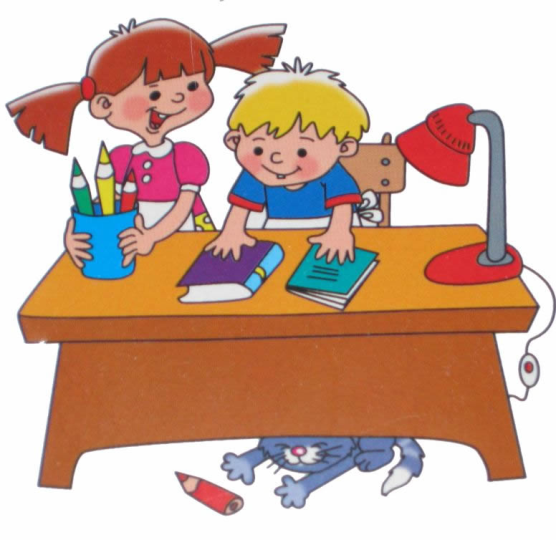 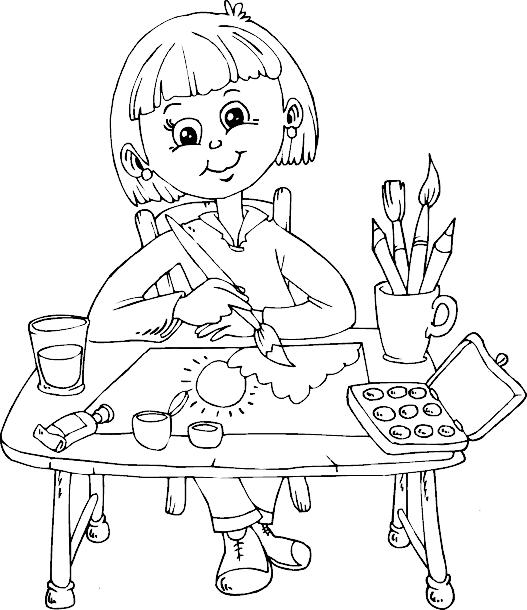 Вспомни! Речь бывает устная и письменная. Устная речь – всё, что люди говорят, рассказывают и слышат от других людей; она состоит из звуков. Письменная речь – всё, что люди читают и записывают значками – буквами. Речь состоит из предложений; графически предложение обозначается так: . (уголок – начало предложения, точка – конец предложения). 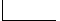 Предложение состоит из дружных  слов, которые согласованы между собой. В предложении может быть одно, два, три, четыре и больше слов.2.Назови одним словомСаша, Миша, Сережа, Денис.Австрия, Германия, Индия, Россия.Пять, семь, два, четыре.Стул, парта, стол, диван.3. Прочитай. Найди лишнее слово в каждой строчке. Объясни свой выбор.Карандаш, юла, тетрадь, линейка.Пенал, кукла, ранец, учебник.Тетрадь, альбом, книга, блокнот.Портфель, мешок, ранец, дипломат.Паровозик, машинка, кран, пирамидка.4. Продолжи предложения. Карандаш – это…Школа – это дом, в котором … .Отличник – это ученик, который… .Ручка – это предмет, которым… .Пенал – это маленький ящик, в котором … .5. Сочини сказку.Попробуй представить себя сказочником. Сочини сказку об обыкновенной ручке и ее друзьях.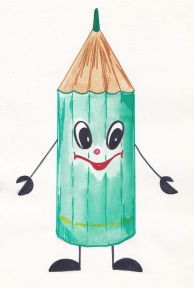 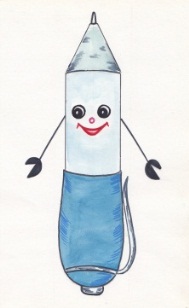 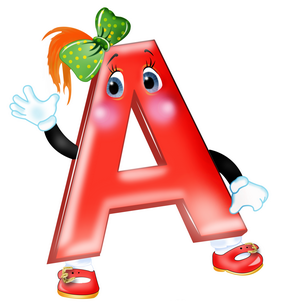 Можешь начать так: 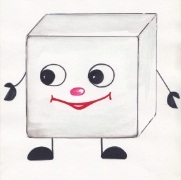 «Жила-была ручка. Она была…»6.Продолжи предложения.В школе дети читают, …Чтобы хорошо учиться, надо …Ученик должен быть внимательным, …7. Составь предложения. Начерти схемы. НАТАША, АЛЬБОМЕ, РИСОВАЛА, В.ОТВЕТЫ, УЧИТЕЛЬНИЦА , УЧЕНИКОВ, ЗА , ПОХВАЛИЛА ,ПРАВИЛЬНЫЕ.В, РУКИ - НЕ БУДЕТ, ВОЗЬМИ, КНИГУ, СКУКИ.8. Прочитай слова. Определи количество слогов в них.  Подумай, в каком вагоне поедет каждое  животное. Соедини слово с нужным вагончиком.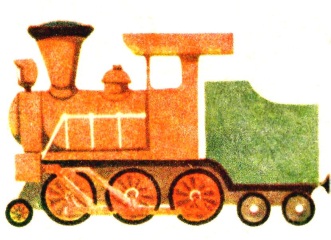 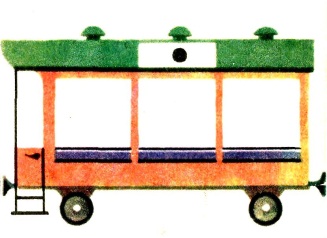 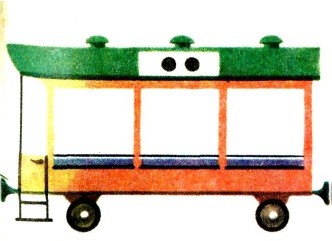 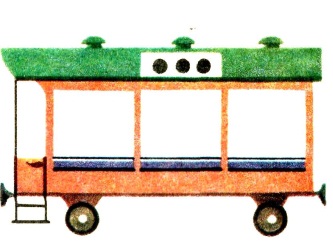 КоникоровысоваворобейворонаснегирьволкголубьласточкакукушкагусеницалевИспользуемые источники:http://www.toys-house.ru/raskraski/raskraska_1377_b.jpg раскраска школаhttp://tide.rusedu.net/gallery/1879/_1_~1.JPG детиhttp://festival.1september.ru/articles/538138/ «Коррекционная работа учителя-логопеда в начальной школе» Летникова Лилия Александровна, учитель – логопед. http://chmag.ru/images/stories/Alfaviti/Rus1/mini-russkiy-alfavit-v-kartinkah-bukva-A.png буква АГойжа. Н.В. Интенсивный курс подготовки к школе/Н.В. Гойжа.-2-е изд., испр.-М.: Айрис-пресс, 2007.-320с.: ил.-(Внимание: дети!).Крупенчук О.И. Научите меня говорить правильно!/ Комплексная методика подготовки ребенка к школе. –СПб.: Издательский Дом «Литера», 2010. – 208с.: ил. – (Серия «Уроки логопеда»).Нефедова Е.А., Узорова О.В. Готовимся к школе. Практическое пособие для подготовки детей. – М.: Аквариум, 1997, 400с.